NOTICE OF PRIVACY PRACTICESThis notice describes how medical information about you may be used and disclosed and how you can get access to this information.  Please review it carefully.  You have a right to obtain a paper copy of this Notice upon request.Patient Health InformationUnder federal law, your patient health information is protected and confidential.  Patient health information includes information about your symptoms, test results, diagnosis, treatment, and related medical information.  Your health information also includes payment, billing and insurance informationHow We Use Your Patient Health InformationWe use health information about your for treatment, to obtain payment, and for health care operations, including administrative purposes and evaluation of the quality of care you receive.  Under some circumstances, we may be required to use or disclose the information even without your permission.Examples of Treatment, Payment, and Health Care Operations:Treatment:  We will use and disclose your health information to provide you with medical treatment or services.  For example, nurses, physicians, and other members of your treatment team will record information in your record and use it to determine the most appropriate course of care.  We may also disclose the information to other health care providers who are participating in your treatment, to pharmacists who are filling your prescriptions, and to family members who are helping with your care.Payment:  We will use and disclose your health information for payment purposes.  For example, we may need to obtain authorization from your insurance company before providing certain types of treatment.  We will submit bills and maintain records of payments from your health plan.Health Care Operations:  We will use and disclose your health information to conduct our standard internal operations, including proper administration of records, evaluation of the quality of treatment, and to assess the care and outcomes other your case and others like it.Special UsesWe may use your information to contact you with appointment reminders.  We may also contact you to provide information about treatment alternatives or other health-related benefits and services that may be of interest to you.  Other Uses and Disclosures:   We may use or disclose identifiable health information about you for other reasons, even without your consent.  Subject to certain requirements, we are permitted to give out health information without your permission for the following purposes:Required by Law:  We may be required by law to report gunshot wounds, suspected abuse or neglect, or similar injuries and events.Research:  We may use or disclose your information for approved medical research.Public Health Activities:  As required by law, vital statistics, diseases, information related to recalls of dangerous products, and similar information to public health authorities.Health Oversight:  We may be required to disclose information to assist in investigations and audits, eligibility for government programs, and similar activities.Judicial and Administrative Proceedings:  We may disclose information in response to an appropriate subpoena or court order.Law Enforcement Purposes:    Subject to certain restrictions, we may disclose information required by law enforcement officials.Death:  We may report information regarding deaths to coroners, medical examiners, funeral directors, and organ donation agencies.Serious Threat to Health or Safety:  We may use and disclose information when necessary to prevent a serious threat to your health and safety and the health and safety of the public or another person.Military and Special Government Functions:  If you are a member of the armed forces, we may release information as required by military command authorities.  We may also disclose information to correctional institutions for national security purposes.Workers Compensation:  We may release information about you for workers compensation or similar programs providing benefits for work-related injuries or illness.  In any other situation, we will ask for your written authorization before using or disclosing any identifiable health information about you.  If you choose to sign an authorization to disclose information, you can later revoke authorization to stop any future uses and disclosures.  Individual RightsYou have the following rights in regards to your health information.  Please contact the person listed below to obtain the appropriate form for exercising these rights.  Request Restrictions:  You may request restrictions on certain uses or disclosures of your health information.  We are not required to agree to such restrictions, but if we do agree, we must abide by those restrictions.  Also, if you have paid for your health treatment out of pocket and in full, and if you request that we limit disclosure of your information to a health plan for purposes of payment or health care operations, we will abide by your request.Confidential Communications:  You may ask for us to communicate with you confidentially by, for example, sending notices to a special address or not using postcards to remind you of appointments.Inspect and Obtain Copies:  In most cases, you have the right to look at or get a copy of your health information.  There may be a small charge for the copies.Amend Information:  If you believe that information in your record is incorrect, or if important information is missing, you have the right to request that we correct the existing information or add the missing information.Accounting of Disclosures:  You may request a list of instances where we have disclosed health information about you for reasons other than treatment, payment, or health care operations.Our Legal DutyWe are required by law to protect and maintain the privacy of your health information, to provide this Notice about our legal duties and privacy practices regarding protected health information, and to abide by the terms of the Notice currently in effect.Changes in Privacy PracticesWe may change our policies at any time.  Before we make a significant change in our policies, we will change our Notice and post the new Notice in the waiting area.  You can also request a copy of our Notice at any time.  For more information about our privacy practices, contact the person listed below.ComplaintsIf you are concerned we have violated your privacy rights, or if you disagree with a decision we have made about your records, you may contact the person listed below.  You may also send a written complaint to the U.S. Department of Health and Human Services.  The person listed below will provide you with the appropriate address upon request.  You will not be penalized in any way for filing a complaint.Contact Person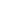 If you any questions, requests, or complaints, please contact:_______Tracy Aponte (Manager)___Effective date:  10/01/2020I, ________________________________, hereby acknowledge receive of the Notice of Privacy Practices given to me. Information regarding my medical condition may be provided to:_________________________________________							( Name)Signed:_ X______________________________________________________	 Date:______________________If not signed, reason why acknowledgement was not obtained:_ ____________________________________________________________________________________________Staff Witness seeking acknowledgement:   ____________________________________________________    Date:________________________________________